Curso  2022/2023Educación Secundaria 1º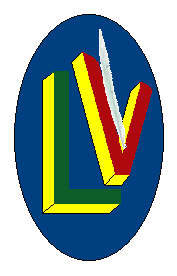 Educación Secundaria 1ºEducación Secundaria 1º Materias MateriasEditorialISBN1ESO.GEOGRAFÍA E HISTORIA (MAD) 22SM978-84139280291ESO.LENGUA CASTELLANA (MAD) 22SM978-84139281351ESO. MATEMATICAS (MAD) 22SM978-84139285931ESO.RELIGIÓN CATÓLICA EDEN (MAD) 22SM978-84112012231ESO. VISUAL ARTS I (MAD) 22SM978-8411201766Optimise B1 updated Exam Bklt SB ePKMACMILLAN978-1380033741Optimise B1 updated wb Key EpkMACMILLAN978-1380067326MR ( E ) Tales of horrorMACMILLAN978-0230035140OPTATIVA FRANCÉS:LES REPORTERS 1 A1.1 Cahier d'exerc +CDMACMILLAN978-8417260101OPTATIVA FRANCÉS:LES REPORTERS 1 A1.1 Livre l'élève +CDMACMILLAN978-8417260095OPTATIVA FRANCÉS:
24 heures à Paris + MP3MACMILLAN978-8416657650OPTATIVA CIENCIAS DE LA COMPUTACIÓN: Pte. de publicación por nueva ley1ºESO. ByG 1ºESO P5EBRUÑO978-8469633151MÚSICA: Baton I. Music 1ºESO English (2022)Teide978-8430774777LECTURA LENGUA:1ºESO Lazarillo de Tormes en cómic.SM978-8467531039LECTURA LENGUA:1ºESO 21 relatos contra el acoso escolar.SM978-8491074564LECTURA LENGUA:1ºESO Penny BerrySM978-8467590425